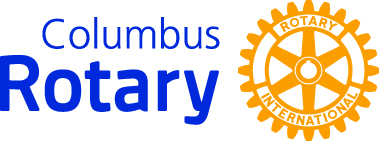 Congratulations to CCS middle school community service teams and project advisors for addressing important school and/or community needs. We encourage all students to continue “service above self” efforts in high school and throughout your lives. Best wishes.For more information about the Student “Service Above Self” Project, please contact:Rick Studer, Project Coordinatorrickstuder@columbusrotary.org614-915-8149For information about Columbus Rotary’s other local and world-wide activities, or Rotary membership, please contact:Scott Brown, Executive DirectorColumbus Rotary1225 Dublin RoadColumbus, OH 43215scott@columbusrotary.org 614-221-312712th Annual Student “Service Above Self” Middle School FairMarch 15, 2017Sponsored by RotaryIn Partnership with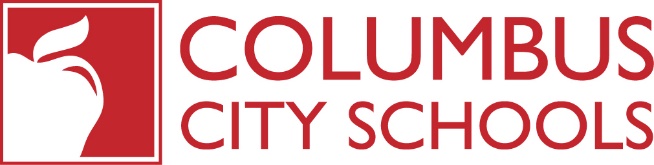 Special Thanks to Our Corporate SponsorsAmerican Electric Power OhioFifth Third BankSophisticated SystemsHuntington InsuranceRotary International is a worldwide organization of business and professional leaders that provides humanitarian service, encourages high ethical standards in all vocations, and helps build goodwill and peace in the world. Approximately 1.2 million Rotarians belong to more than 32,000 clubs in 168 countries.Founded in 1912 as the 38th club of Rotary International, Columbus Rotary has more than 300 members committed to:Conducting service programs in Columbus and around the worldFostering peace and goodwillCreating opportunities for professional networking and personal friendships2017 ProjectsWestmoor Middle SchoolWestmoor Eagles Soar Above the InfluenceEmphasizing the seriousness of drug and alcohol abuse in our community, as well as among some students’ families, through posters, an assembly with a Columbus Health Department representative, and a Parent Academy.Woodward Park Middle SchoolFavour’s Safety ChallengePromoting the importance of students walking safely to school including being attentive to traffic safety with the goal of preventing another tragic loss of a Woodward Park student.Yorktown Middle School1-Yorktown Middle School Food PantryHelping low income families by developing a school food pantry to collect and make food available for students and their families.2-Yorktown Middle School Gun SafetyEnabling students to grow in leadership and service through involving students in learning about gun safety and working with the Franklin County Sheriff’s Department.Agenda11:45 pm	Project display boards set up. Begin lunch.12:00 pm	Opening RemarksMr. Bob Kaynes, Columbus Rotary		Dr. Dan Good, CCS Superintendent & CEO12:05 pm	Exhibition of Community Service Projects12:30 pm	Student Presentations and Certificates1:40 pm	Closing Sherwood Middle School1-Sherwood Eagles Community Change Project, Part 1Supporting homeless families by marketing the needs to students and staff, collecting various donated supplies, giving the supplies to the YWCA Family Center, as well as organizing and leading an activity with families at the Center.2-Sherwood Eagles Community Change Project, Part 2Showing support and concern for sick children by visiting the Ronald McDonald House for orientation and then sharing needs with staff and students, collecting supplies for RMH, and baking treats for families at the House.South 7-12 SchoolSocially SouthWorking peer-to-peer, students are helping each other understand the negative aspects of social media and then developing ways to use social media for the benefit of others and themselves.Starling PreK-81-Helping Hands-Working With West CentralWorking with West Central’s special needs students by involving them in Starling’s 6th grade P.E. classes so our 6th graders could serve as peer models and helpers.2-Operation Pilot Dog, Inc.Serving as assistants to Pilot Dogs by helping foster and train two dogs, Jacques Pierre and Sophie, for entering their program and becoming guide dogs for blind people.Wedgewood Middle SchoolWarriors for PeaceCreating an environment where students feel safe and welcomed within and around our school by conducting WinterFair, and addressing issues such as gang prevention and “see something, say something.”Johnson Park Middle SchoolJPMS Bringing Back The PrideIncreasing feelings of pride about our school to positively impact honor roll, attendance, and behavior incidents as well as establishing a new club – Ladies of Excellence – that assisted with the project.Linden-McKinley STEM AcademyPanther Pen PalsPairing up LMSA students with Linden community adults through letters and Facebook so students can dialogue with caring adults about how this year’s school shooting affected them, including their hopes and dreams.Medina Middle SchoolMake a Hand, Lend a HandProviding lesson plans for teachers to teach “The Face of Poverty” (and two other related topics), making paper hands for the Bezos Family Foundation that financially supports Youth Programs in Nicaragua and Indonesia, and hosting a community food pantry.Mifflin Middle School“Game Changers” Giving Life-Changing PerspectivesChanging peoples’ views/perceptions of Mifflin MS and students’ views/perceptions of their community by collaborating with a local senior center, Meals on Wheels, and the VFW Shelter.Ridgeview Middle School“Attacking Hunger, One Raider at a Time”Educating our school about children’s hunger issues in Central Ohio, conducting a student-body food drive, creating KIDS’PACKS for donation to the Mid-Ohio Foodbank, and volunteering at the Worthington Resource Pantry.Enhancing Lives In Our Schools and Communities – Local/Regional/InternationalArts Impact Middle SchoolGun Violence in Our Schools: The Secondary Victims – Our Community, Families & StudentsConfronting the reality that many students have had immediate family members or relatives experience gun violence and then using a variety of artistic-related formats to help secondary victims express feelings, understand gun violence complexities, and work on solutions.Berwick Alternative PreK-8Power of PositivityEncouraging positive thinking, language, and behavior among the student body by building awareness of how personal and social media interactions can be constructive and not hurtful as well as building an overall enhanced school atmosphere.Buckeye Middle SchoolBMS Books for BuddiesCreating student-written and illustrated books, with attention to Third Grade Reading Guarantee standards, to support Parsons Elementary School’s work in promoting a love for reading and building reading skills.Champion Middle SchoolStop The Violence/”The Balance”Promoting peace and safety in our school and community through assemblies and other dialog with students, community leaders, and law enforcement addressing topics such as: a Peace Creed, gang violence, and Focus On Grief.Columbus Africentric Early CollegeBed BrigadeWorking with Africentric HS students and the Bed Brigade organization to build 25 beds for children without a safe place to sleep.Columbus City Preparatory School for BoysB.O.Y.S-Breathing Out Your StressTeaching students deep breathing and yoga to assist with anger management and de-stressing in positive ways while demonstrating that mindfulness is a constructive way to “be.”Columbus City Preparatory School for GirlsEnding Child SlaveryInforming ourselves and our school about people in impoverished countries selling their children into slavery and then conducting multiple activities to enable at least one family to be self-sustaining and protect their children.Columbus Gifted AcademyGender RepresentationAnalyzing the school’s library materials to determine if they are sufficiently inclusive of LGBT people and making recommendations for improvement, in addition to opening a school dialogue regarding gender pronouns and gendered language. Columbus Global Academy1-Comfort to CarryProviding homeless people in our community with student-made, water-resistant, portable beds designed to help protect people sleeping outside from rain and snow.2-Penny DriveSupporting homeless people in our community by involving students and faculty in a Penny Drive resulting in the purchase of canned goods, in addition to food collected from students, and donation to a homeless shelter.Columbus North International SchoolInternational Community GardenPartnering with a master gardener to plan a community garden that will serve as a monarch way station, build awareness of good nutrition, and serve as a source of healthy food for community people in need. Columbus Scioto 6-12Bagz & Coatz 4 StarzDemonstrating concern and support for homeless youth by asking local businesses to donate so our team can acquire sleeping bags and coats for youth at the OSU Star House drop-in center.Dominion Middle SchoolDominion Middle School – Value DiversityEmphasizing empathy and tolerance within our school to reinforce that diversity is a strength and a reality to be valued at a personal level as well as collaborating on breast cancer awareness, homelessness, and Black History Month.Hilltonia Middle SchoolSocks from HawksSupporting Columbus students in transitional housing situations by collecting money and donating a variety of basic items to the YWCA Family Shelter to enhance self-esteem and confidence to attend school.Indianola Informal K-81-Toys for KidsInvolving the student body, staff and parents in donating toys to support the Franklin County Children’s Services’ holiday opportunity for needy families to pick up Christmas gifts for their children.2-Food for Clintonville/Beechwold Community Resource CenterRecognizing that too many families have inadequate food, we organized a class vs. class competitive food drive and donated the food to the C/BCRC food pantry.  Special thanks for supporting the FairColumbus City SchoolsProgram Printing & Event VideoBuckeye Boxes, Inc.Project Display BoardsColumbus Downtown HS Student TeamsIT and Website SupportFort Hayes Arts & Academics HS Student TeamGraphic Design SupportMade From Scratch Catering & EventsLuncheon